Seminar on the Hague System for the International Registration of Industrial DesignsGeneva, April 9, 2015PROVISIONAL PROGRAMprepared by the Secretariat8.00 – 8.45 	Registration8.45 – 9.00 	Welcome Address by:Mr. Yves Closet, Head, Information and Promotion Section, The Hague Registry, Brands and Designs Sector, World Intellectual Property Organization (WIPO), Geneva9.00 – 09.20 		General Overview of the Hague SystemObjectives and Basic Features of The Hague SystemGeneva Act of The Hague Agreement and Latest DevelopmentsSpeaker:	Mr. Yves Closet, WIPO09.20 – 09.45	The New E-Filing Interface for the International Registration	of Industrial Designs Under the Hague Agreement How to Use the New E-Filing Environment:  Create a User Account;  File an Application;  and Manage Your Applications Through the E-Filing Portfolio ManagerHow to File an International Application Through the New E-Filing InterfacePractical Exercises Speaker:	Ms. Kateryna Gurinenko, Examiner, Operations Service, The Hague Registry, Brands and Designs Sector, WIPO09.45 – 10.00	Coffee Break10.00 – 10.45	International Application and Examination
Examination of an Application by the International Bureau of WIPO IrregularitiesExamination and Requirements Concerning ReproductionsSpeaker:	Ms. Kateryna Gurinenko, WIPO 10.45 – 11.00	Questions11.00 – 11.20	International RegistrationEffects of an International RegistrationPossibility of Refusal Speaker:	Mr. Hiroshi Okutomi, Senior Legal Officer, Legal Section, The Hague Registry, Brands and Designs Sector, WIPO 11.20 – 11.40	Managing an International RegistrationChange in Ownership and Other ChangesRenewalSpeaker:	Mr. Patrick Cartant, Head, Operations Service,  Registry, Brands and Designs Sector, WIPO 11.40 – 12.00	Questions12.00 – 13.30 	Lunch13.30 – 14.00	Practical Guidance to Users for Meeting the Requirements Set by the 	Offices of Japan and the Republic of KoreaSpeaker:	Mr. Hideo Yoshida, Associate Officer, Legal Section, The Hague Registry, Brands and Designs Sector, WIPO14.00 – 15.15	Practical Guidance to Users When Designating the United States of America in an International Design Application and In Case of Possible Objections Speaker:	Mr. David Gerk, Patent Attorney, Office of Policy and International Affairs (OPIA), United States Patent and Trademark Office (USPTO), Department of Commerce, Alexandria15.15 – 15.30	Questions15.30 – 15.45	Coffee Break15.45 – 16.30		Viewpoint of a Private Practitioner Regarding a Possible 
Filing Strategy Speaker:	Mr. Bernard Volken, Attorney-at-Law, Fuhrer Marbach and Partner, Bern16.30 – 17.00	Discussions and Closing[End of document]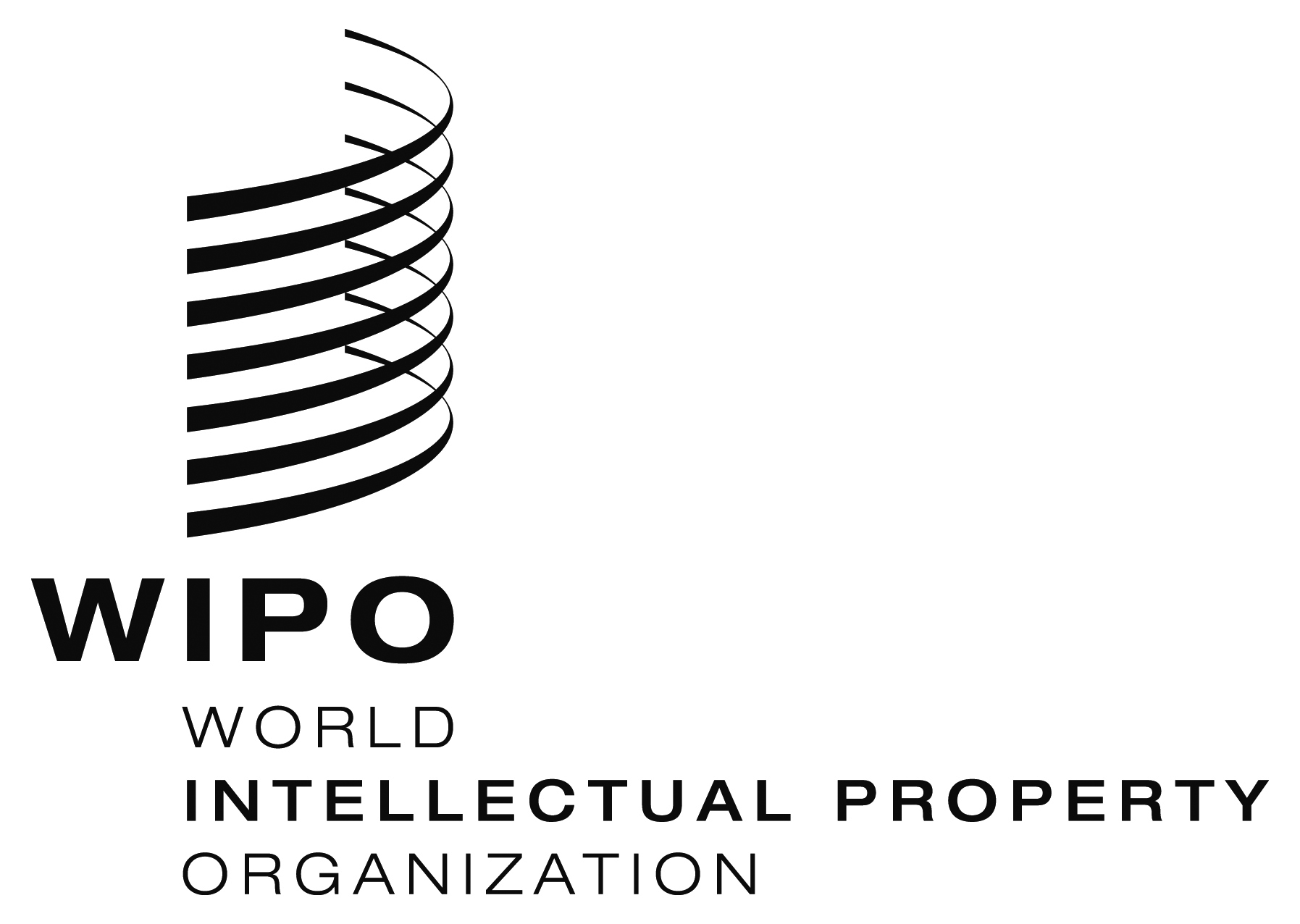 Ewipo/hs1/15/inf/2 prov.wipo/hs1/15/inf/2 prov.wipo/hs1/15/inf/2 prov.ORIGINAL:  ENGLISHORIGINAL:  ENGLISHORIGINAL:  ENGLISHDATE:  February 12, 2015DATE:  February 12, 2015DATE:  February 12, 2015